Акт обследования материально-бытовых условий проживания гражданина_____________________________________________________________________ (филиал ЛОГКУ «ЦСЗН»)№___ от "__" _________ 20__ годаДата подачи заявления:___________________________________________________Обращается: первично, повторно_____________________________________________Цель обращения: ___________________________________________________________1. Автобиографические данныеФИО_______________________________________________________________________Адрес проживания (фактический)______________________________________________Адрес места регистрации (при наличии)_________________________________________Образование________________________________________________________________Профессия (основная)_______________________________________________________Дата ухода на пенсию_______________________________________________________Общий трудовой стаж________________________________________________________2. Социально-экономический статусНаличие  действующей  индивидуальной  программы  реабилитации инвалида,выданной учреждением медико-социальной экспертизы: нет, да. Серия, N, дата выдачи, кем выдан _________________________________________________________________________________________________________________________Место работы (для работающих): _________________________, неработающий:зарегистрирован как безработный, не зарегистрирован (подчеркнуть)3. Жилищные условия и имущественное положениеЖилищные условия: дом; квартира (количество комнат - __________); комната в коммунальной квартире, общежитии, другое __________________________________Этаж __, лифт (да, нет), пандус (да, нет).Условия и основания пользования жильем: ___________________________________Отсутствие жилья (причины): _______________________________________________Жилье (подчеркнуть): завещано, оформлен договор дарения, договорпожизненной ренты, договор пожизненного содержания с иждивениемУдаленность жилья от:транспортных коммуникаций (км) ____________________________________________продовольственных и промтоварных магазинов (км) ___________________________почты, сберегательного банка (км) _________________________________________Наличие удобств (подчеркнуть): отопление  централизованное, втономноегазовое, с использованием  привозного сырья (уголь,  торф,  дрова)водоснабжение  централизованное  (холодная,  горячая  (газовая  колонка),колодец, родник, колонка для набора воды, другое __________________________расстояние до источника водоснабжения (км) ________________________________ванная,  баня,  стиральная  машина (механическая, автомат), канализация(да, нет) (подчеркнуть)Обстановка в квартире: наличие необходимой мебели (какой?)___________________________________________________________________________наличие  специальных средств для адаптации инвалида в быту (в квартире, в подъезде, во дворе) ___________ какие? __________________________________Наличие подсобного хозяйства: дача (_____ соток); участок земли (соток):домашний скот, птица, пчелы (указать) _____________________________________4. Семейное положениеСемейный статус: женат (замужем), разведен (разведена), есть дети (совершеннолетние или нет)______________________________________________________________________________Статус проживания: одинокий(ая); отдельно проживающий(ая), проживающий с иными родственниками, другое _____________________________________________________________Семейно-бытовые взаимоотношения: нормальные, сложные, иное (расшифровать) ____________________________________________________________Наличие вредных привычек: да (каких? ________________________________), нетСостав семьи, в которой проживает заявительСведения о близких родственниках, обязанных в соответствии сзаконодательством осуществлять помощь и уход, проживающих отдельноСведения  об  иных  физических и юридических лицах, оказывающих помощь:соседи,   знакомые,   общественные  организации,  волонтеры  (подчеркнуть),иное _______________________ периодичность помощи ________________________,условия оказания помощи (бесплатно, за плату)5. Наличие показаний/противопоказаний к социальному обслуживаниюПредоставление социального обслуживания на дому (подчеркнуть):осуществлялось (срок, поставщик), не осуществлялось.Предоставление социального обслуживания в стационарных учреждениях социального обслуживания (подчеркнуть):нуждается в предоставления социального обслуживания в стационарных учреждениях социального обслуживания не нуждается в предоставлении  социального обслуживания в  стационарных учреждениях социального обслуживаниямедицинские противопоказания: есть, нет.Дееспособен, ограниченно дееспособен, недееспособен (подчеркнуть)Наличие вредных привычек: имеют ли место злоупотребление алкоголем,наркотиками; частота; проводимое лечение __________________________________Основание: справка клинико-экспертной комиссии N ____ от __________ 20__ г.выдана ____________________________________________________________________                                       (наименование медицинской организации)6. Возможности выполнения различных видов деятельностии оценка факторов рискаКоличество баллов по шкале оценки возможностей выполнения элементарной деятельности Бартела (с приложением анкеты): ______________________________________Количество баллов по шкале оценки возможностей выполнения сложных действий Лаутона (с приложением анкеты): ______________________________________Возможность выполнения бытовой деятельности: утрачена  полностью, утрачена частично, не утрачена (подчеркнуть)Способность к самостоятельному проживанию: утрачена  полностью, утрачена частично, не утрачена (подчеркнуть)Способность к независимой от посторонней постоянной помощи жизни: утрачена полностью, утрачена частично, не утрачена (подчеркнуть)Способность к интеграции в  общество: сохранена в полном объеме, сохранена частично, полностью утрачена (подчеркнуть)Степень социально-бытовой адаптации: выраженные ограничения, частичные ограничения, не ограничена (подчеркнуть)Степень социально-средовой адаптации: выраженные ограничения, частичные ограничения, не ограничена (подчеркнуть)Стремление к компенсации имеющихся нарушений: активное, маловыраженное, отсутствует (подчеркнуть)Выявленные факторы  риска,  отягощающие  или  способствующие ухудшению условий  жизнедеятельности  гражданина:  отсутствие родственников  (полное отсутствие,  по  месту  проживания, в  данном  населенном пункте, другое), одиночество;  проживание  в доме с частичными удобствами, проживание в доме без удобств, аварийное  состояние жилья,  отсутствие жилья, в том числе вследствие пожара и  других  непредвиденных  обстоятельств,  сложная психологическая  обстановка,  несовместимость  проживания с родственниками, высокий риск  для  жизни  вследствие  отсутствия наблюдения (подчеркнуть);другие факторы (какие?) _____________________________________________________________Степень когнитивной сохранности гражданина____________________________________________Степень индивидуальной нуждаемости гражданина в предоставлении социального обслуживания ___________________________________________________________________________________Выявленные факторы, положительно влияющие на условия жизнедеятельности:  наличие  лиц, осуществляющих реальный уход (постоянный, разовый), позитивный настрой   получателя  социальных  услуг,  активное стремление к компенсации имеющихся нарушений, наличие удобств, наличие и использование  вспомогательных технических средств реабилитации, компактное размещение объектов социально-бытовой  сферы  вблизи  от места проживания получателя  социальных услуги или в районе проживания заявителя (подчеркнуть); другие факторы (какие?)_____________________________________________________________________Заключениепо результатам оценки индивидуальной нуждаемостиРуководитель  филиала ЛОГКУ «ЦСЗН» (медицинской организации психиатрического профиля)Ф.И.О. _______________________ ПодписьСотрудники филиала ЛОГКУ «ЦСЗН» (медицинской организации психиатрического профиля), проводившие оценку индивидуальной нуждаемости:Должность __________________________Ф.И.О. _______________________ ПодписьДолжность __________________________Ф.И.О. _______________________ ПодписьДолжность __________________________Ф.И.О. _______________________ ПодписьПечать С актом оценки индивидуальной нуждаемости ознакомлен.Согласен на передачу использования информации в моих интересах.Достоверность предоставленных мною сведений подтверждаю.Ф.И.О. ____________________________________________ подпись _______________Дата ознакомления "______" ________________ 20____ г.Таблица №1*
 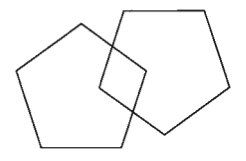 Таблица № 2 Шкала оценкивозможности выполнения элементарной деятельностиТаблица № 3 Шкала оценкивозможности выполнения сложных действийКатегория гражданинаСерия, № документаДата выдачиКем выданопенсионер по старостиинвалид (____ группа инвалидности и общая продолжительность инвалидности _________ лет)инвалид Великой Отечественной войны/инвалид боевых действийучастник Великой Отечественной войнывдова участника Великой Отечественной войныбывший несовершеннолетний узник фашизмаветеран труда/ труженик тылагражданин, признанный пострадавшим от политических репрессий, реабилитированныйиностранный гражданинвынужденный переселенец, беженецлицо без определенного места жительства /лицо, освобожденное из мест лишения свободы (указать время, прошедшее после освобождения)Иное (указать)Ф.И.О.Степень родства с заявителемДата рождения, дееспособность, трудоспособностьСоциальная категорияМесто работы (учебы)Наличие регистрации в данной квартире (доме)Ф.И.О.Степень родства с заявителемДата рождения, дееспособность, трудоспособностьСоциальный статус, место работы или учебыАдрес проживанияВиды поддержки, периодичностьДействиеОценка1. Ориентировка во времени:Назовите дату (число, месяц, год, день недели, время года)0 - 5Попросите гражданина полностью назвать сегодняшнее число, месяц, год и день недели. Максимальный балл (5) дается, если человек самостоятельно и правильно называет число, месяц и год. Если приходится задавать дополнительные вопросы, ставится 4 балла. Дополнительные вопросы могут быть следующие: если больной называет только число спрашивают "Какого месяца?", "Какого года?", "Какой день недели?". Каждая ошибка или отсутствие ответа снижает оценку на один балл.2. Ориентировка в месте:Где мы находимся? (страна, область, город, этаж)0 - 5Задается вопрос: "Где мы находимся?". Если гражданин отвечает не полностью, задаются дополнительные вопросы. Гражданин должен назвать страну, область, город, учреждение в котором происходит обследование, номер комнаты (или этаж). Каждая ошибка или отсутствие ответа снижает оценку на один балл.3. Восприятие:Повторите три слова: карандаш, дом, копейка0 - 3Дается инструкция: "Повторите и постарайтесь запомнить три слова: карандаш, дом, копейка". Слова должны произноситься максимально разборчиво со скоростью одно слово в секунду. Правильное повторение слова больным оценивается в один балл для каждого из слов. Следует предъявлять слова столько раз, сколько это необходимо, чтобы испытуемый правильно их повторил. Однако, оценивается в баллах лишь первое повторение.4. Концентрация внимания и счет:Серийный счет ("от 100 отнять 7") - пять раз либо:Произнесите слово "земля" наоборот0 - 5Просят последовательно вычитать из 100 по 7. Достаточно пяти вычитаний (до результата "65"). Каждая ошибка снижает оценку на один балл. Другой вариант: просят произнести слово "земля" наоборот. Каждая ошибка снижает оценку на один балл. Например, если произносится "ямлез" вместо "ялмез" ставится 4 балла; если "ямлзе" - 3 балла и т.д.5. ПамятьПрипомните 3 слова (см. пункт 3)0 - 3Просят человека вспомнить слова, которые заучивались в п.3. Каждое правильно названное слово оценивается в один балл.6. Речь:Показываем ручку и часы, спрашиваем: "как это называется?"Просим повторить предложение: "Никаких если, и или но"0 - 3Показывают ручку и спрашивают: "Что это такое ?", аналогично - часы. Каждый правильный ответ оценивается в один балл.Просят больного повторить вышеуказанную сложную в грамматическом отношении фразу. Правильное повторение оценивается в один балл.7. Выполнение 3-этапной команды:"Возьмите правой рукой лист бумаги, сложите его вдвое и положите на стол"0 - 3Устно дается команда, которая предусматривает последовательное совершение трех действий. Каждое действие оценивается в один балл.8. Чтение: "Прочтите и выполните"1. Закройте глаза2. Напишите предложение0 - 23.Срисуйте рисунок (*см. ниже)0 - 1Даются три письменных команды; человека просят прочитать их и выполнить. Команды должны быть написаны достаточно крупными печатными буквами на чистом листе бумаги. Правильное выполнение второй команды предусматривает, что человек должен самостоятельно написать осмысленное и грамматически законченное предложение. При выполнении третьей команды дается образец (два пересекающихся пятиугольника с равными углами), который надо перерисовать на нелинованной бумаге. Если при перерисовке возникают пространственные искажения или несоединение линий, выполнение команды считается неправильным. За правильное выполнение каждой из команд дается один балл.Общий балл:0-30КритерийХарактеристикаКол-во баллов1Прием пищине нуждаюсь в помощи, способен самостоятельно пользоваться всеми необходимыми столовыми приборами101Прием пищичастично нуждаюсь в помощи, например, при разрезании пищи51Прием пищиполностью зависим от окружающих (необходимо кормление с посторонней помощью)02Персональный туалет (умывание лица, причесывание, чистка зубов, бритье)не нуждаюсь в помощи52Персональный туалет (умывание лица, причесывание, чистка зубов, бритье)нуждаюсь в помощи0Одеваниене нуждаюсь в посторонней помощи103Одеваниечастично нуждаюсь в помощи, например, при одевании обуви, застегивании пуговиц и т.д.5Одеваниеполностью нуждаюсь в посторонней помощи04Прием ванныпринимаю ванну без посторонней помощи54Прием ваннынуждаюсь в посторонней помощи05Контроль тазовых функций (мочеиспускания, дефекации)не нуждаюсь в помощи205Контроль тазовых функций (мочеиспускания, дефекации)частично нуждаюсь в помощи(при использовании клизмы, свечей, катетера)105Контроль тазовых функций (мочеиспускания, дефекации)постоянно нуждаюсь в помощи в связи с грубым нарушением тазовых функций06Посещение туалетане нуждаюсь в помощи106Посещение туалетачастично нуждаюсь в помощи(удержание равновесия, использование туалетной бумаги, снятие и одевание брюк и т.д.)56Посещение туалетануждаюсь в использовании судна, утки07Вставание с постелине нуждаюсь в помощи157Вставание с постелинуждаюсь в наблюдении или минимальной поддержке107Вставание с постелимогу сесть в постели, но для того, чтобы встать, нужна существенная поддержка57Вставание с постелине способен встать с постели даже с посторонней помощью08Передвижениемогу без посторонней помощи передвигаться на расстоянии до 500 м158Передвижениемогу передвигаться с посторонней помощью в пределах 500 м108Передвижениемогу передвигаться с помощью инвалидной коляски58Передвижениене способен к передвижению0Подъем по лестницене нуждаюсь в помощи109Подъем по лестниценуждаюсь в наблюдении или поддержке5Подъем по лестницене способен подниматься по лестнице даже с поддержкой0Сумма балловКритерийХарактеристикаКол-во балловИспользование телефонамогу пользоваться самостоятельно31с небольшой помощью или набирая только хорошо знакомые2номеране могу пользоваться телефоном1Передвижение намогу передвигаться самостоятельно, в том числе и на общественном транспорте3расстояния, куда нельзя2дойти пешкоммогу передвигаться с незначительной помощью самостоятельно на общественном транспорте или на такси2не передвигаюсь1Мелкие покупки вмогу делать самостоятельно33магазинес незначительной помощью2не в состоянии ходить в магазин1Приготовление пищимогу готовить самостоятельно34с незначительной помощью2самостоятельно готовить не в состоянии1Ведение домашнегомогу вести самостоятельно35хозяйствас незначительной помощью2домашнее хозяйство вести не в состоянии16Рукоделиемогу заниматься им самостоятельно3с незначительной помощью2заниматься рукоделием не в состоянии17Стиркамогу стирать самостоятельно3с незначительной помощью2заниматься стиркой не в состоянии18Прием медикаментовмогу принимать лекарства самостоятельно(в правильной дозировке и в соответствующее время)3с незначительной помощью2(кто-нибудь определяет точную дозу или напоминает о лекарствах)самостоятельно принимать лекарства не в состоянии19Использование личныхраспоряжаюсь ими самостоятельно3финансовс незначительной помощью2распоряжаться деньгами не в состоянии1Сумма баллов